ZPG Vertiefungskurs MathematikMögliche Stundenverteilung zum Thema Linienintegrale (8 h)ZPG Vertiefungskurs MathematikDidaktische Hinweise zur Unterrichtseinheit „Linienintegrale“Der vorgestellte Unterrichtsgang „Linienintegrale“ wurde in der Klassenstufe 12 in vier Doppelstunden unterrichtet. Die Anregung Linienintegrale zu behandeln kam von einem Schüler, der im Zuge der Unterrichtseinheit „Integrationstechniken“ im Unter-richt die Frage stellte, was denn eigentlich Linienintegrale wären. Er war einen Tagpro Woche zum Frühstudium (Jura) an der Universität und hatte dort den Begriff auf-geschnappt. In der Fachliteratur werden Linienintegrale auch Kurvenintegrale oder Wegintegrale genannt. Man unterscheidet Linienintegrale 1.Art und Linienintegrale 2.Art. Bei Linienintegralen 1.Art wird über ein Skalarfeld integriert, bei Linienintegralen 2.Art über ein Vektorfeld. In dieser Unterrichtseinheit wurden nur Linienintegrale über zwei-dimensionale Skalarfelder f mit  betrachtet. Die Kurve längs der integriert wird, heißt auch Integrationsweg und kurz Weg ().Der Ausdruck  heißt Wegelement oder Längenelement. Im Spezial-fall  ergibt das Linienintegral die Länge L des Weges entlang der Kurve.Es gibt zwei prinzipielle Möglichkeiten Linienintegrale über  zu berechnen. Man ersetzt im Funktionsterm  die Variable y durch den Term  und erhält somit das Integral . Man kann aber auch die beidenVariablen x und y parametrisieren und erhält z.B. mit  und  und dem Weg-element  das Integral .In der ersten Doppelstunde wurden zunächst einige Beispiele für Funktionen mit zwei Variablen und deren Veranschaulichung im dreidimensionalen Raum betrachtet.Dazu gehörte auch eine „modifizierte“ Ebenengleichung (), die dieSchülerinnen und Schüler aus der analytischen Geometrie kennen. Danach wurde den Schülerinnen und Schülern mithilfe eines Papierstreifens ein Linienintegral ver-anschaulicht. An diesem Streifen war an einer Seite mit einer Schere ein Profil ge-schnitten worden. Der Streifen kann als Kurve gebogen werden und stellt somit einenSchnitt durch den Raum unter dem Graphen von f mit  dar.Im Zusammenhang mit den Linienintegralen (Spezialfall  ) sollte man natürlich auch die Länge eines Kurvenstückes thematisieren, um die Rolle desWegelements besser verstehen zu können. Zudem lernen die Schülerinnen und Schüler dadurch, quasi nebenbei, wie man die Länge eines Kurvenstückes berech-net. Als Einstieg in die Berechnung der Länge eines Kurvenstückes sollten dieSchülerinnen und Schüler zunächst in Partnerarbeit die Länge eines Parabelbogensnäherungsweise bestimmen (siehe auch Arbeitsblatt Datei 11). Dabei näherten alle Tandems den Kurvenverlauf mithilfe mehrere Sekanten an und berechneten dieSumme deren Länge.Anschließend wurde im Plenum die Formel zur der Länge L eines Kurvenstückeshergeleitet (). Dann wurde am Ende der Doppelstunde da-mit begonnen im konkreten Beispiel die Länge des Parabelbogens zu berechnen.Das auftretende Integral  können die Schülerinnen und Schüler jedochauch nach Behandlung der Integrationstechniken nicht alleine berechnen.In der zweiten Doppelstunde wurde die Berechnung des Integrals  fort- geführt (siehe auch Datei 04). Um dieses Integral mittels Substitution zu lösen, be-nötigt man die hyperbolischen Funktionen. Somit besteht hier eine gute Gelegenheit den Schülerinnen und Schülern die hyperbolischen Funktionen vorzustellen.Im Plenum wurden die Funktionen  und cos definiert und deren Ableit-ungen von den Schülerinnen und Schülern eigenständig berechnet. Anschließend wurde noch der wichtige Zusammenhang  thematisiert.Wegen der späteren Anpassung der Integralgrenzen wurden auch noch die Umkehr-funktionen  und  kurz angesprochen.Am Ende der Doppelstunde wurde das Linienintegral definiert und ein erstes Beispielmit vier verschiedenen Wegen im Plenum vorgestellt und das Integral für den Weg 1berechnet (siehe auch Datei 05). Damit den Schülerinnen und Schüler die Abhängigkeit von der Wahl des Weges be-wusst wird, sollte man für eine Funktion f verschiedene Wege zwischen zwei festen Punkten in der x-y- Ebene wählen.In der dritten Doppelstunde wurden die Integrale längs der Wege 2, 3 und 4 berech-net. Dabei wurde auch die Möglichkeit der Parametrisierung des Weges eingeführt(siehe auch Datei 05).In der vierten Doppelstunde bearbeiteten die Schülerinnen und Schüler Aufgaben eines Aufgabenblattes zu Linienintegralen (Datei 11). Die Lösungen dieser Aufgaben(Datei 21) lagen im Klassenraum zur Selbstkontrolle aus.Mathematik  Vertiefungskurs 12Exakte Berechnung des ParabelbogensEs gilt:              Länge des Parabelbogens:Um dieses Integral zu berechnen kann man für die Substitution die hyperbolischen Funktionen verwenden.Definition: a) Die Funktion f mit   nennt man auch „Sinus hyperbolicus“.    Schreibweise: b) Die Funktion g mit  g nennt man auch „Cosinus hyperbolicus“.    Schreibweise: Eigenschaften und Graphen der hyperbolischen Funktionen 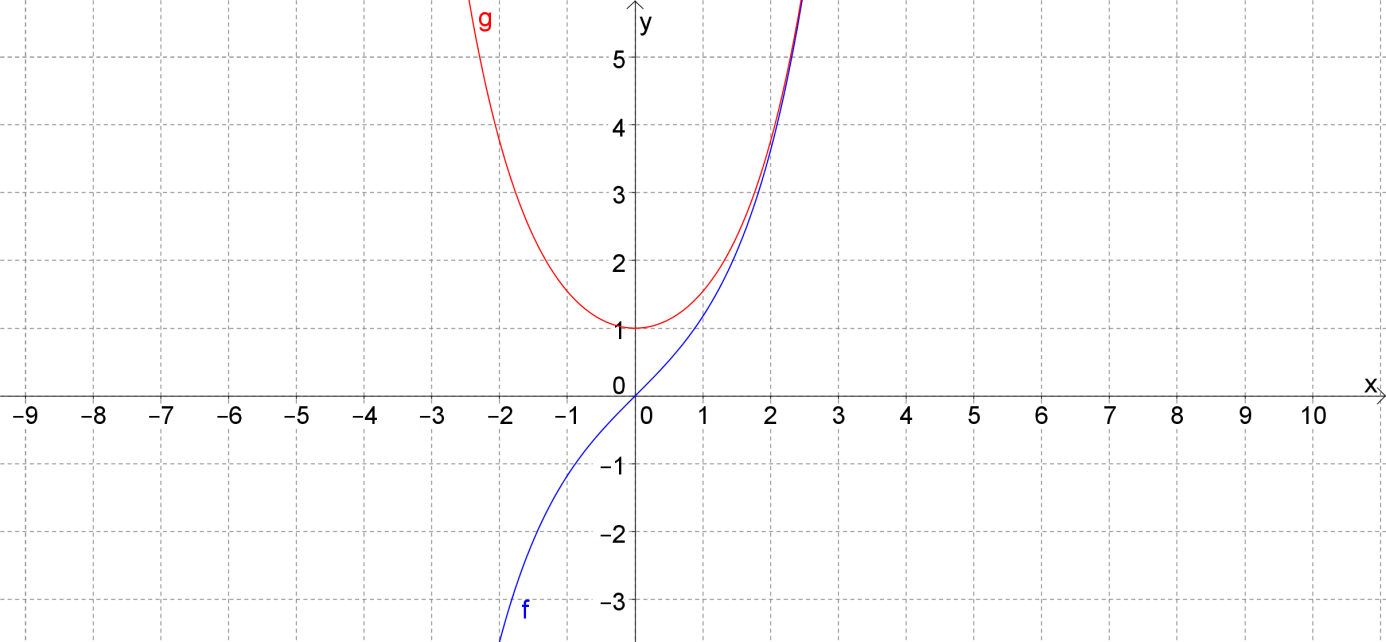 Es gilt:Zusammenhang: Die Umkehrfunktionen lauten  bzw. . Substitution:    Grenzen:  und  Partielle Integration:  ;    ;  Es gilt: Mathematik  Vertiefungskurs 12Beispiele für LinienintegraleIn diesem Beispiel sollen mehrere Linienintegrale bezüglich der gleichen Funktion f entlang vier verschiedener Wege zwischen den Punkten  und  berechnet werden. Dabei wird auch die Parameterdarstellung beim Weg 2 eingeführt und dann beim Weg 4 verwendet.  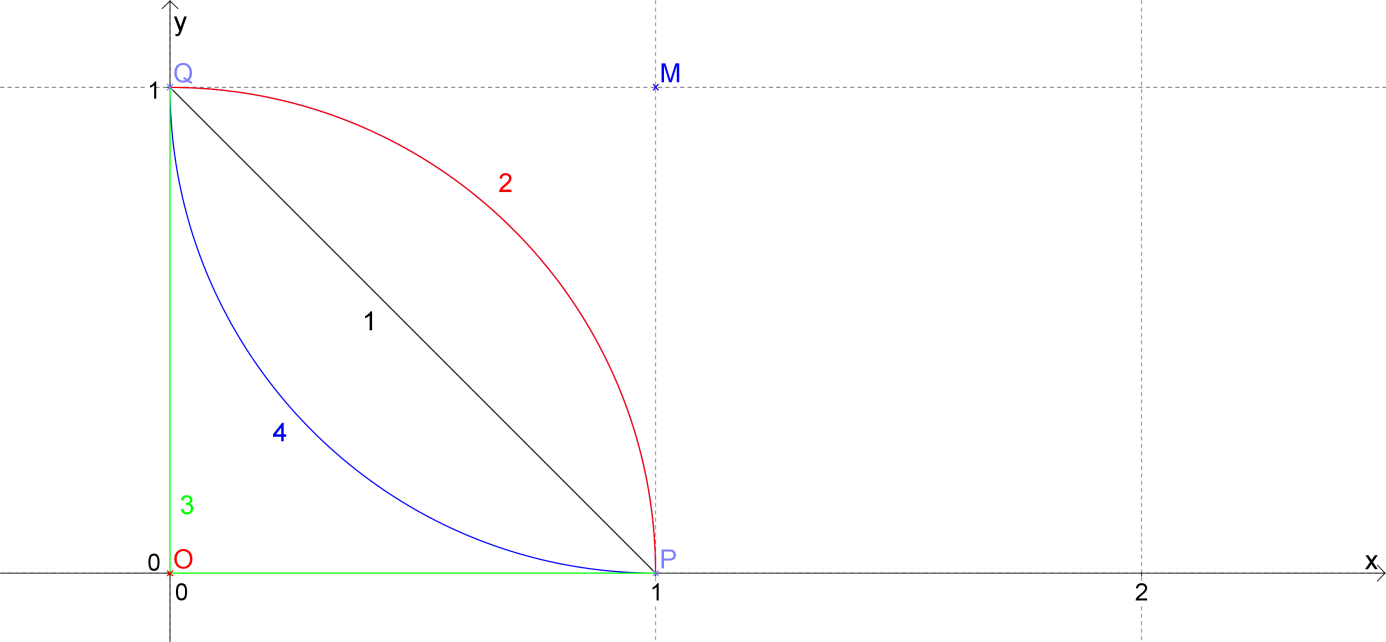 Weg 1:  mit     Linienintegral:Weg 2:  ;  mit     (Parameterdarstellung)  und Linienintegral:Alternative Lösung (ohne Parameterdarstellung) für den Weg 2 mit     Gibt es Wege, für die das Linienintegral bzgl. f einen noch kleineren Wert annimmt als für den Weg 1? Weg 3: Entlang der KoordinatenachsenDa auf den Koordinatenachsen  bzw.   gilt, ist dort der Funktionswert von f immer Null. Somit gilt auch Gibt es Wege, die nicht auf den Koordinatenachsen verlaufen, für die das Linienintegral bzgl. f einen noch kleineren Wert annimmt als für den Weg 1? Weg 4: Viertelkreis mit Mittelpunkt  zwischen P und Q. ;  mit     (Parameterdarstellung)  und Linienintegral:Dass der Weg 4 einen kleineren Wert liefert als der Weg 2 war auch zu erwarten, da die Funktionswerte von f umso kleiner werden, umso näher man dem Ursprung kommt. Wenn bei gleicher Weglänge die Funktionswerte kleiner sind, dann liefert auch das Linienintegral einen kleineren Wert.   Mathematik  Vertiefungskurs 12Länge eines ParabelbogensAufgabenstellung:Gegeben ist der Graph (Parabel) der Funktion f mit . Die Länge des Kurvenstückes vom Punkt  bis zum Punkt  soll näherungsweise berechnet werden.Versucht diese Länge möglichst genau zu bestimmen.Hilfsmittel: WTR Zeit: 20 Minuten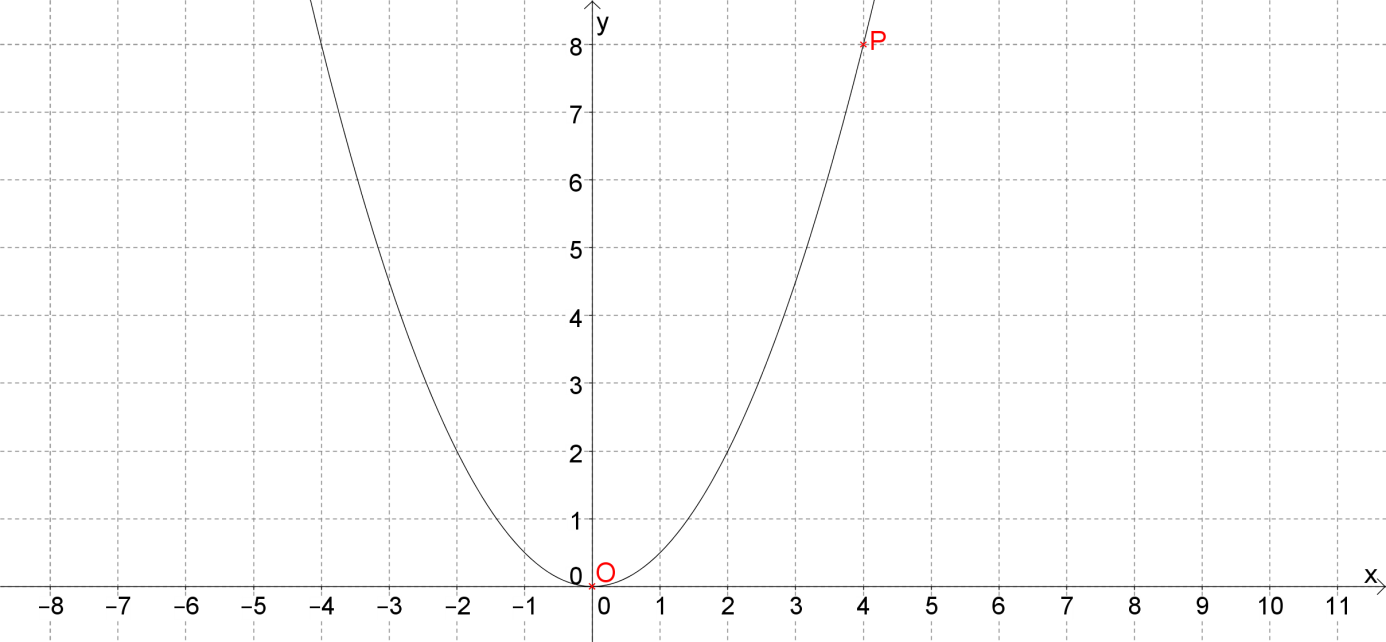 Vertiefungskurs   Mathematik     Klasse 12Aufgaben zu LinienintegralenAUFGABE 1 Berechne jeweils die Länge des Kurvenstückes zwischen den Punkten A und B auf dem Graphen der Funktion:a)  ;  ;             b)   ;  ;            c)   ;  ;  AUFGABE 2 Gegeben sind die Funktion f mit   und die Punkte und .a) Berechne die Länge des Kurvenstückes auf dem Graphen von f zwischen den    Punkten A und B.b) Das Kurvenstück auf dem Graphen von f zwischen den Punkten B und C hat die    Länge 50.    Bestimme die Koordinaten des Punktes C.AUFGABE 3 Gegeben ist die Funktion f mit  mit  .Berechne jeweils die Linienintegrale zwischen den Punkten  und  längs der Wege 1 bis 4.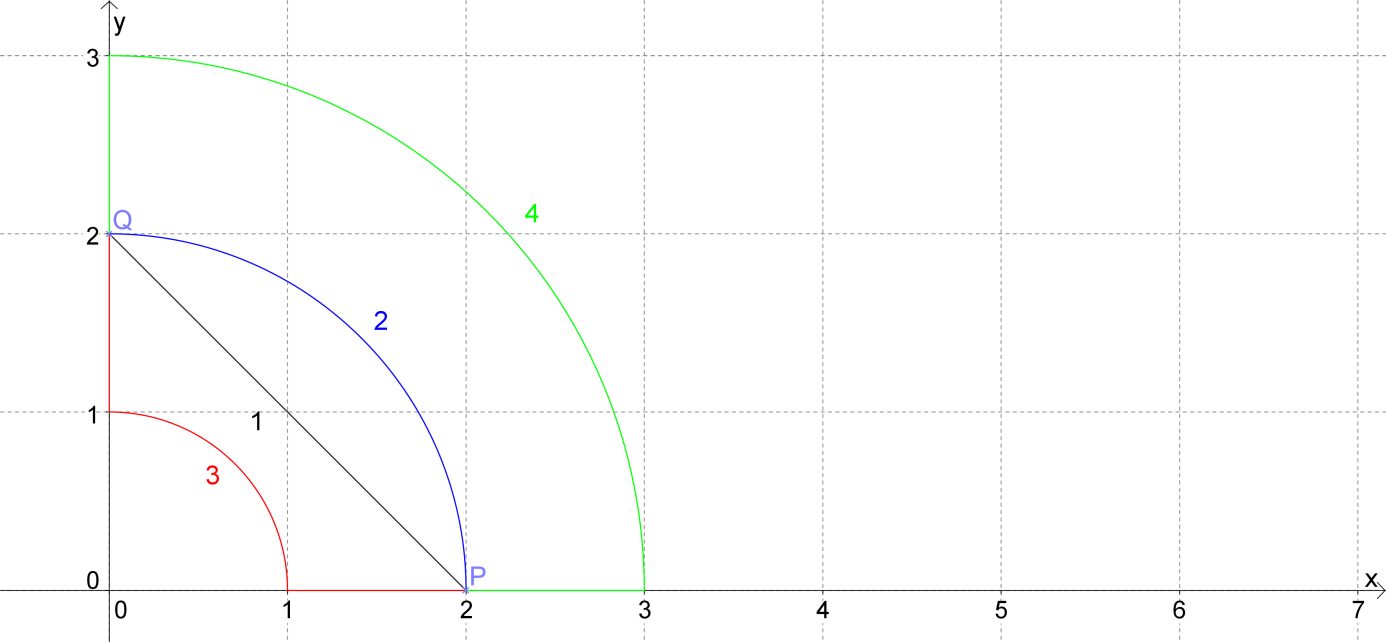 Hinweis:   Vertiefungskurs   Mathematik     Klasse 12Lösungen: Aufgaben zu LinienintegralenAUFGABE 1 a)              Länge L des Kurvenstückes: Substitution:     Grenzen:  und  b)    Länge L des Kurvenstückes: c)    Länge L des Kurvenstückes: Substitution:     Partialbruchzerlegung:   Grenzen:  und  Anwenden von Logarithmengesetzen und Rationalmachen der Nenner liefert:AUFGABE 2 a)    Länge L des Kurvenstückes: Substitution:     Grenzen:  und  b) Aus a) folgt: AUFGABE 3 Weg 1:  mit     Linienintegral:Substitution:       Grenzen:   und  Weg 2:  ;  mit     (Parameterdarstellung)  und Linienintegral:Weg 3: Der Weg 3 besteht aus drei Teilstücken, wobei die Teilstücke 1 und 3 aus              Symmetriegründen den gleichen Wert liefern. Teilstück 1: Strecke von Q zum Punkt Teilstück 2: Viertelkreis vom Punkt  zum Punkt Teilstück 3: Strecke von  zum Punkt Pa) Teilstück 3:  ;   Linienintegral:b) Teilstück 2:  ;  mit     (Parameterdarstellung)  und Linienintegral:Weg 4: Der Weg 4 besteht aus drei Teilstücken, wobei die Teilstücke 1 und 3 aus              Symmetriegründen den gleichen Wert liefern. Teilstück 1: Strecke von Q zum Punkt Teilstück 2: Viertelkreis vom Punkt  zum Punkt Teilstück 3: Strecke von  zum Punkt Pa) Teilstück 3:  ;   Linienintegral:b) Teilstück 2:  ;  mit    (Parameterdarstellung)  und Linienintegral:NrInhalteBegleitmaterial1/2Einstieg in das ThemaBeispiele für Funktionen mit zwei Variablen und deren Darstellung als Fläche im RaumVeranschaulichung eines Linienintegrals mithilfe eines PapierstreifensSonderfall: Länge eines Parabelbogens ()(SuS sollen eigenständig näherungsweise die Länge berechnen)Präsentation der Ergebnisse im PlenumHerleitung der Formel zur Berechnung der Länge L eines Kurvenstückes im PlenumBeginn der Berechnung der Länge des Parabelbogens im Plenum: Aufgabenblatt: Länge eines Parabelbogens3/4Fortsetzung der Berechnung der Länge des ParabelbogensDazu Einschub: Definition und Eigenschaften der Hyperbolischen Funktionen und Ableitungen und Definition des Linienintegrals in der Normal-darstellung:Beispiel:  ; Weg 1: Strecke NrInhalteBegleitmaterial5/6Fortführung des Beispiels Weg 2:Viertelkreis mit Mittelpunkt O zwischen  und Definition des Linienintegrals in Parameterform:Diskussion über weitere alternative WegeWelcher Weg führt zu einem kleineren Wert?Weg 3 entlang der Koordinatenachsen liefert den Wert 0.Weg 4: Viertelkreis mit Mittelpunkt M zwischen  und 7/8Übungsstunde zur Kurvenlänge und zu Linien- integralen (Aufgaben vom Übungsblatt) Übungsblatt:Aufgaben zu Linien-integralen